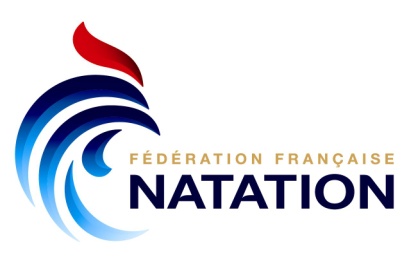 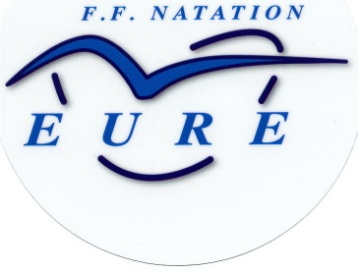 LIGUE DE NORMANDIE DE NATATION							 OFFICIEL "Chronométreur" de NATATION (*)Demande d’inscription à l’examen d’		OFFICIEL "Juge" de NATATION (*)							OFFICIEL "Starter" de NATATION (*)							OFFICIEL "Juge-Arbitre" de NATATION (*)									Présentée par :	NOM	……………………………	Prénoms…………………………………..Né(e) le  ……………………….à…………………………..  de Nationalité :Demeurant à……………………………………………………………………………………Code Postal…………………………..Ville…………………………………………………...N° de téléphone (domicile)……………………………….(Portable)…………………………Licencié(e) FFN pour la saison sportive en cours sous le n°…………………………………..Au club de ……………………………………………………………………………………..Date et Signature du (de la) candidat(e)……………………………………………………….N.B. 1°) °Pour l’examen d’OFFICIEL  "Juge-Arbitre" :   Etre titulaire du titre de "Juge" depuis 								         deux  ans.……………….         2°)  Après avoir rempli la demande et l’avoir fait viser par votre Président de club,                l’envoyer à votre responsable départementalCandidature :         RETENUE                      REJETEE   (*)Le Président (e) de la Ligue Régionale				    Signature(*) Rayer les mentions inutilesAvis sur la candidaturedudateNom et SignaturePrésident du clubComité départementalLigue Régionale